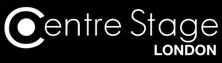 Centre Stage London – nomination paper“Yes! I’d like to help run the society!”Great news – here’s what you need to know...Centre Stage is a charity governed and managed by a board of trustees. Each year, at our AGM, the current board of trustees is dissolved and a new one is elected. Our board of trustees is comprised of up to 11 voting members and must include the following roles: Chair, Secretary, Treasurer and Business Manager. Other voting members may be elected to roles which this year are as follows: Operations Officer, Fundraising Officer, Business & Production Assistant, Marketing Manager, Membership Officer and Marketing Officer (two people to be elected) We will also be re-electing the President as her current term concludes this year. An organogram is available on the website here http://www.centrestage.london/#!agm-2016/c1qqy and we will be adding more detailed role descriptions shortly.If you would like to be considered for the board of trustees that will run the charity from July 2017 – July 2018, please complete the form below and email it to secretary@centrestage.london, by noon on Monday 26 June 2017.The 100 words is your chance to tell us why you’re fabulous, why you’re interested in the role and why you want to be part of making Centre Stage a success. Please don’t worry if you haven’t been a trustee before: for certain roles your skills, such as business and numbers, may be appreciated but for many roles enthusiasm, ideas, commitment and a willingness to get stuck in go a long way. We will compile all nominations and the vote will take place at our AGM on Saturday 1st July 2017. Voting will take place with a ballot paper. Please note that you are welcome to stand for as many roles as you wish and may still stand if you cannot be present on 1st July. If you are an active member who will not be present at the AGM but still wish to vote please let us know (centrestagetheatrelondon@gmail.com) and we’ll send you instructions.If the information above has whet your appetite but you want to hear from a current trustee what being on the board is like, get in touch with any of our current Board (http://www.centrestage.london/#!board-of-trustees-2015-2016/c408) . Please note – you do not have to be a current member to stand (although you do to vote!). If you are elected and you are not a member, you will be asked to sign up as a full member straight away.Thanks for your interest and good luck!NB– Some posts have financial responsibility, therefore it may be that references will be needed if you are newly elected to posts with access to society funds. You do not have to supply these until asked.NameRole you’d like to be considered forWhy you’d like to be considered (up to 100 words please)